The Piano Café presents…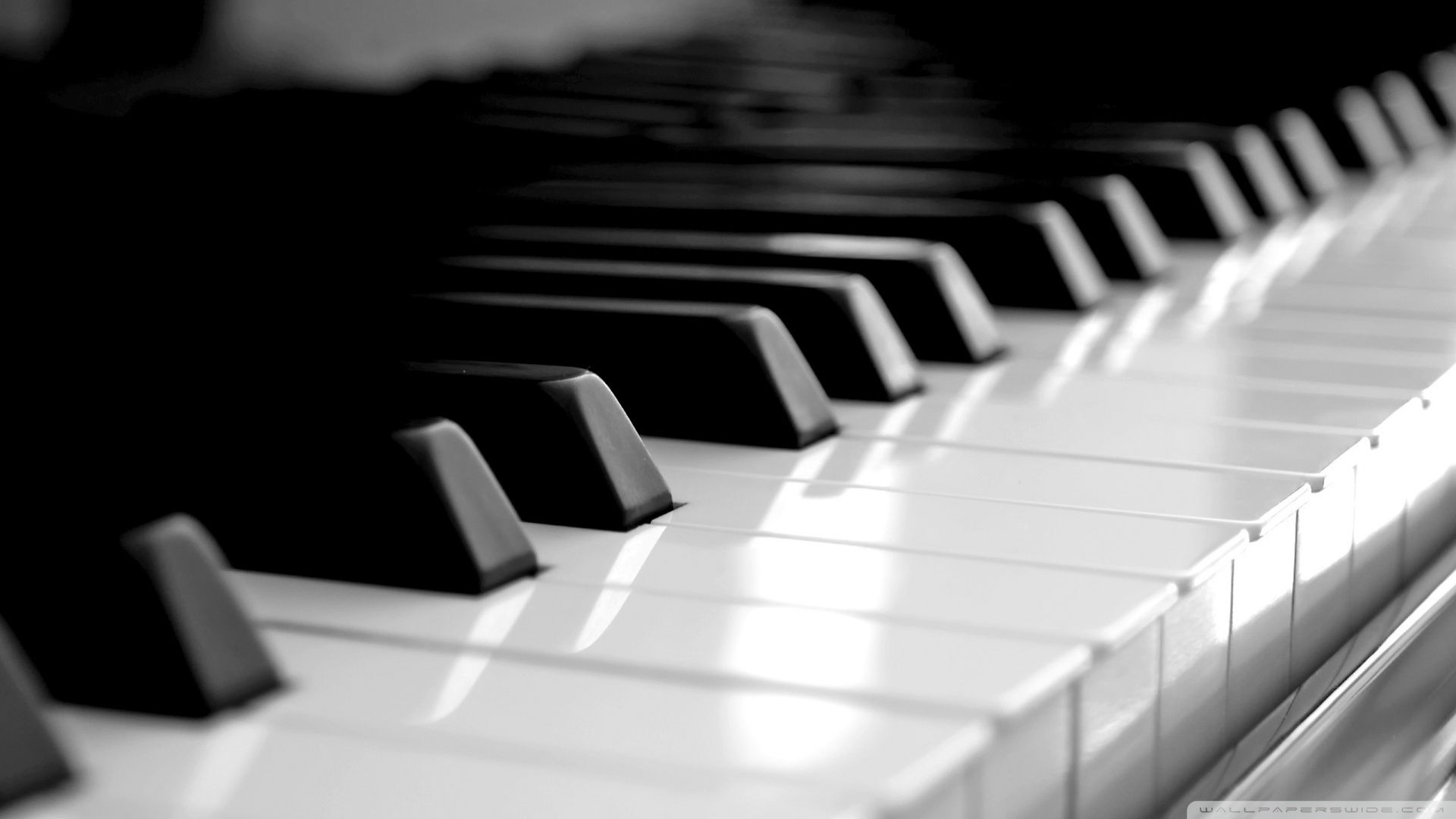 Stars of TomorrowMusic by the BayA Musical Afternoon featuring local young pianists: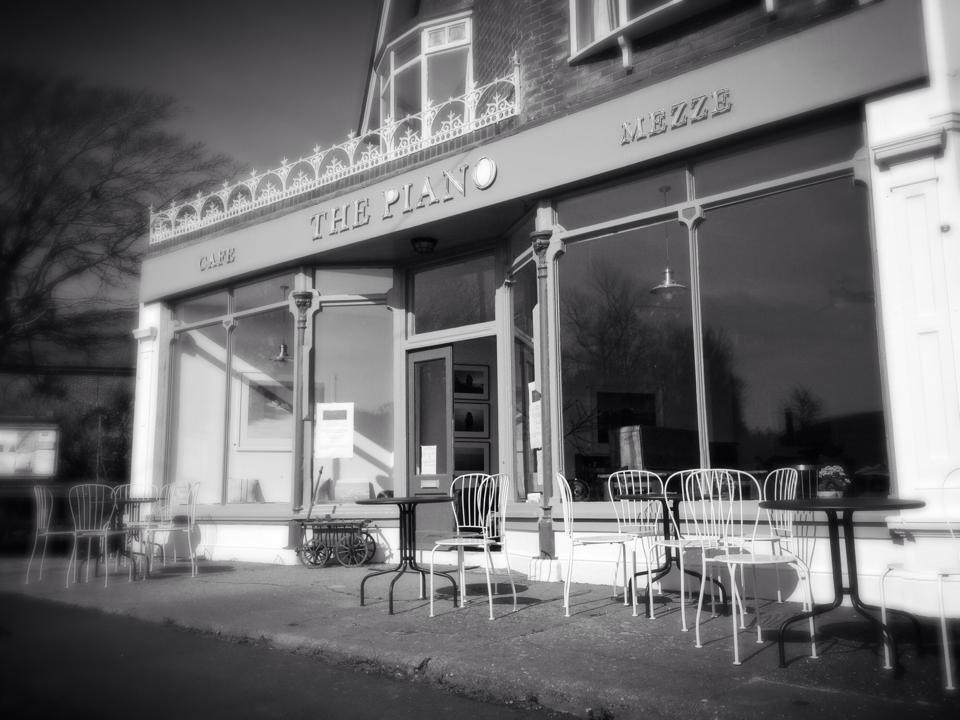 Friday 25th July 2-4pm: Brighstone Primary SchoolMonday 28th July 2-4pm: St. Saviours’ RC Primary SchoolThe Piano Café, Gate Lane, Freshwater Bay01983 472874       www.thepianocafe.co.uk